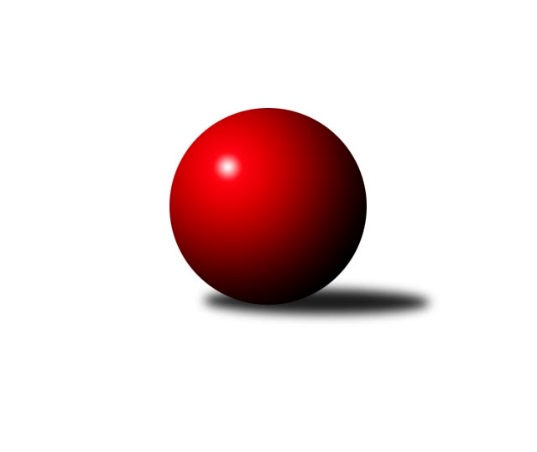 Č.15Ročník 2022/2023	27.4.2024 Mistrovství Prahy 4 2022/2023Statistika 15. kolaTabulka družstev:		družstvo	záp	výh	rem	proh	skore	sety	průměr	body	plné	dorážka	chyby	1.	SC Olympia Radotín B	13	13	0	0	79.0 : 25.0 	(102.5 : 53.5)	2305	26	1647	658	74.3	2.	SK Meteor Praha E	12	9	1	2	70.0 : 26.0 	(95.0 : 49.0)	2365	19	1698	667	64.3	3.	TJ Sokol Praha-Vršovice D	13	8	0	5	55.0 : 49.0 	(82.0 : 74.0)	2178	16	1593	585	93.1	4.	TJ Sokol Rudná E	13	6	0	7	51.5 : 52.5 	(82.5 : 73.5)	2197	12	1600	597	94.5	5.	SC Olympia Radotín C	13	4	0	9	41.0 : 63.0 	(69.0 : 87.0)	2118	8	1566	552	96.8	6.	SK Žižkov Praha E	13	2	1	10	34.0 : 70.0 	(59.5 : 96.5)	2122	5	1547	575	103	7.	SK Rapid Praha B	13	2	0	11	29.5 : 74.5 	(49.5 : 106.5)	2067	4	1526	541	96.9Tabulka doma:		družstvo	záp	výh	rem	proh	skore	sety	průměr	body	maximum	minimum	1.	SK Meteor Praha E	6	6	0	0	42.0 : 6.0 	(54.5 : 17.5)	2412	12	2486	2348	2.	SC Olympia Radotín B	5	5	0	0	33.0 : 7.0 	(44.0 : 16.0)	2397	10	2483	2333	3.	TJ Sokol Praha-Vršovice D	5	5	0	0	32.0 : 8.0 	(42.0 : 18.0)	2095	10	2188	2015	4.	TJ Sokol Rudná E	5	3	0	2	24.0 : 16.0 	(35.5 : 24.5)	2185	6	2226	2138	5.	SC Olympia Radotín C	9	3	0	6	29.0 : 43.0 	(45.0 : 63.0)	2207	6	2438	2141	6.	SK Rapid Praha B	8	2	0	6	22.0 : 42.0 	(34.5 : 61.5)	2089	4	2205	1976	7.	SK Žižkov Praha E	7	1	1	5	18.0 : 38.0 	(32.0 : 52.0)	2150	3	2263	2006Tabulka venku:		družstvo	záp	výh	rem	proh	skore	sety	průměr	body	maximum	minimum	1.	SC Olympia Radotín B	8	8	0	0	46.0 : 18.0 	(58.5 : 37.5)	2293	16	2358	2173	2.	SK Meteor Praha E	6	3	1	2	28.0 : 20.0 	(40.5 : 31.5)	2341	7	2427	2308	3.	TJ Sokol Rudná E	8	3	0	5	27.5 : 36.5 	(47.0 : 49.0)	2200	6	2458	1815	4.	TJ Sokol Praha-Vršovice D	8	3	0	5	23.0 : 41.0 	(40.0 : 56.0)	2199	6	2346	2031	5.	SC Olympia Radotín C	4	1	0	3	12.0 : 20.0 	(24.0 : 24.0)	2089	2	2236	1957	6.	SK Žižkov Praha E	6	1	0	5	16.0 : 32.0 	(27.5 : 44.5)	2112	2	2204	1975	7.	SK Rapid Praha B	5	0	0	5	7.5 : 32.5 	(15.0 : 45.0)	2060	0	2189	1919Tabulka podzimní části:		družstvo	záp	výh	rem	proh	skore	sety	průměr	body	doma	venku	1.	SC Olympia Radotín B	12	12	0	0	73.0 : 23.0 	(94.0 : 50.0)	2305	24 	4 	0 	0 	8 	0 	0	2.	SK Meteor Praha E	12	9	1	2	70.0 : 26.0 	(95.0 : 49.0)	2365	19 	6 	0 	0 	3 	1 	2	3.	TJ Sokol Praha-Vršovice D	12	8	0	4	54.0 : 42.0 	(77.0 : 67.0)	2215	16 	5 	0 	0 	3 	0 	4	4.	TJ Sokol Rudná E	12	5	0	7	44.5 : 51.5 	(75.5 : 68.5)	2196	10 	2 	0 	2 	3 	0 	5	5.	SC Olympia Radotín C	12	4	0	8	38.0 : 58.0 	(62.5 : 81.5)	2092	8 	3 	0 	6 	1 	0 	2	6.	SK Rapid Praha B	12	2	0	10	27.5 : 68.5 	(46.0 : 98.0)	2027	4 	2 	0 	6 	0 	0 	4	7.	SK Žižkov Praha E	12	1	1	10	29.0 : 67.0 	(54.0 : 90.0)	2117	3 	0 	1 	5 	1 	0 	5Tabulka jarní části:		družstvo	záp	výh	rem	proh	skore	sety	průměr	body	doma	venku	1.	TJ Sokol Rudná E	1	1	0	0	7.0 : 1.0 	(7.0 : 5.0)	2206	2 	1 	0 	0 	0 	0 	0 	2.	SC Olympia Radotín B	1	1	0	0	6.0 : 2.0 	(8.5 : 3.5)	2385	2 	1 	0 	0 	0 	0 	0 	3.	SK Žižkov Praha E	1	1	0	0	5.0 : 3.0 	(5.5 : 6.5)	2259	2 	1 	0 	0 	0 	0 	0 	4.	SK Meteor Praha E	0	0	0	0	0.0 : 0.0 	(0.0 : 0.0)	0	0 	0 	0 	0 	0 	0 	0 	5.	SC Olympia Radotín C	1	0	0	1	3.0 : 5.0 	(6.5 : 5.5)	2197	0 	0 	0 	0 	0 	0 	1 	6.	SK Rapid Praha B	1	0	0	1	2.0 : 6.0 	(3.5 : 8.5)	2189	0 	0 	0 	0 	0 	0 	1 	7.	TJ Sokol Praha-Vršovice D	1	0	0	1	1.0 : 7.0 	(5.0 : 7.0)	2031	0 	0 	0 	0 	0 	0 	1 Zisk bodů pro družstvo:		jméno hráče	družstvo	body	zápasy	v %	dílčí body	sety	v %	1.	Radek Pauk 	SC Olympia Radotín B 	12	/	13	(92%)	20.5	/	26	(79%)	2.	Martin Šimek 	SC Olympia Radotín B 	10	/	12	(83%)	20.5	/	24	(85%)	3.	Vojtěch Zlatník 	SC Olympia Radotín C 	10	/	13	(77%)	16.5	/	26	(63%)	4.	Miroslava Martincová 	SK Meteor Praha E 	9	/	10	(90%)	18.5	/	20	(93%)	5.	Renáta Francová 	SC Olympia Radotín B 	9	/	10	(90%)	14.5	/	20	(73%)	6.	Martin Povolný 	SK Meteor Praha E 	9	/	12	(75%)	17	/	24	(71%)	7.	Petr Fišer 	TJ Sokol Rudná E 	9	/	13	(69%)	16	/	26	(62%)	8.	Marek Švenda 	SK Rapid Praha B 	9	/	13	(69%)	15.5	/	26	(60%)	9.	Luboš Machulka 	TJ Sokol Rudná E 	8.5	/	13	(65%)	19.5	/	26	(75%)	10.	Zuzana Edlmannová 	SK Meteor Praha E 	8	/	9	(89%)	17	/	18	(94%)	11.	Milan Lukeš 	TJ Sokol Praha-Vršovice D 	8	/	10	(80%)	15	/	20	(75%)	12.	Květa Dvořáková 	SC Olympia Radotín B 	8	/	12	(67%)	14	/	24	(58%)	13.	Pavla Hřebejková 	SK Žižkov Praha E 	7	/	10	(70%)	13.5	/	20	(68%)	14.	Jarmila Fremrová 	TJ Sokol Praha-Vršovice D 	7	/	11	(64%)	15	/	22	(68%)	15.	Pavel Šimek 	SC Olympia Radotín B 	7	/	11	(64%)	13	/	22	(59%)	16.	Barbora Králová 	SK Žižkov Praha E 	7	/	11	(64%)	12	/	22	(55%)	17.	Jana Fišerová 	TJ Sokol Rudná E 	7	/	12	(58%)	12	/	24	(50%)	18.	Petr Švenda 	SK Rapid Praha B 	7	/	13	(54%)	15	/	26	(58%)	19.	Petra Grulichová 	SK Meteor Praha E 	6	/	7	(86%)	9	/	14	(64%)	20.	Bohumil Fojt 	SK Meteor Praha E 	6	/	9	(67%)	13	/	18	(72%)	21.	Kateřina Majerová 	SK Žižkov Praha E 	5	/	6	(83%)	10	/	12	(83%)	22.	Martina Liberská 	TJ Sokol Praha-Vršovice D 	5	/	10	(50%)	10	/	20	(50%)	23.	Michal Mičo 	SK Meteor Praha E 	5	/	10	(50%)	10	/	20	(50%)	24.	Helena Machulková 	TJ Sokol Rudná E 	5	/	10	(50%)	8	/	20	(40%)	25.	Květuše Pytlíková 	TJ Sokol Praha-Vršovice D 	5	/	11	(45%)	13	/	22	(59%)	26.	Jaroslav Mařánek 	TJ Sokol Rudná E 	5	/	11	(45%)	12	/	22	(55%)	27.	Ludmila Zlatníková 	SC Olympia Radotín C 	5	/	12	(42%)	13	/	24	(54%)	28.	Jan Kalina 	SC Olympia Radotín C 	5	/	12	(42%)	10.5	/	24	(44%)	29.	Petr Zlatník 	SC Olympia Radotín C 	5	/	13	(38%)	11	/	26	(42%)	30.	Petr Žáček 	SC Olympia Radotín C 	5	/	13	(38%)	8	/	26	(31%)	31.	Roman Hašek 	SK Rapid Praha B 	4.5	/	12	(38%)	8	/	24	(33%)	32.	Martin Svoboda 	SK Žižkov Praha E 	4	/	8	(50%)	6.5	/	16	(41%)	33.	Jitka Vykouková 	TJ Sokol Praha-Vršovice D 	3.5	/	6	(58%)	8	/	12	(67%)	34.	Jana Fojtová 	SK Meteor Praha E 	3	/	3	(100%)	3	/	6	(50%)	35.	Miloslava Žďárková 	SK Žižkov Praha E 	3	/	4	(75%)	5	/	8	(63%)	36.	Alena Gryz 	TJ Sokol Rudná E 	3	/	9	(33%)	8	/	18	(44%)	37.	Renata Göringerová 	TJ Sokol Praha-Vršovice D 	2.5	/	8	(31%)	8	/	16	(50%)	38.	Pavla Šimková 	SC Olympia Radotín B 	2	/	2	(100%)	4	/	4	(100%)	39.	Zdeněk Poutník 	TJ Sokol Praha-Vršovice D 	2	/	4	(50%)	3	/	8	(38%)	40.	Mikoláš Dvořák 	SK Meteor Praha E 	2	/	4	(50%)	2.5	/	8	(31%)	41.	Václav Černý 	TJ Sokol Praha-Vršovice D 	2	/	5	(40%)	4	/	10	(40%)	42.	Miloš Dudek 	SC Olympia Radotín B 	2	/	7	(29%)	6	/	14	(43%)	43.	Miloslav Dvořák 	TJ Sokol Rudná E 	2	/	8	(25%)	6	/	16	(38%)	44.	Pavel Eder 	SK Rapid Praha B 	2	/	8	(25%)	5	/	16	(31%)	45.	Helena Hanzalová 	TJ Sokol Praha-Vršovice D 	2	/	8	(25%)	3	/	16	(19%)	46.	Aleš Nedbálek 	SC Olympia Radotín C 	2	/	9	(22%)	6	/	18	(33%)	47.	Jaroslav Svozil 	SK Rapid Praha B 	2	/	12	(17%)	2	/	24	(8%)	48.	Zdeněk Míka 	SK Meteor Praha E 	1	/	1	(100%)	2	/	2	(100%)	49.	Vladimír Dvořák 	SC Olympia Radotín B 	1	/	3	(33%)	3	/	6	(50%)	50.	Eva Hucková 	SC Olympia Radotín B 	1	/	3	(33%)	2	/	6	(33%)	51.	Irena Sedláčková 	TJ Sokol Praha-Vršovice D 	1	/	3	(33%)	2	/	6	(33%)	52.	David Dungel 	SK Žižkov Praha E 	1	/	3	(33%)	1	/	6	(17%)	53.	Filip Lafek 	SK Žižkov Praha E 	1	/	4	(25%)	3	/	8	(38%)	54.	Karel Svoboda 	SC Olympia Radotín C 	1	/	4	(25%)	2	/	8	(25%)	55.	Taťjana Vydrová 	SC Olympia Radotín B 	1	/	5	(20%)	5	/	10	(50%)	56.	Martin Smetana 	SK Meteor Praha E 	1	/	5	(20%)	2	/	10	(20%)	57.	Petr Katz 	SK Žižkov Praha E 	1	/	9	(11%)	3	/	18	(17%)	58.	Martin Hřebejk 	SK Žižkov Praha E 	1	/	9	(11%)	2.5	/	18	(14%)	59.	Tomáš Moravec 	SK Rapid Praha B 	1	/	10	(10%)	1.5	/	20	(8%)	60.	Václav Vejvoda 	TJ Sokol Rudná E 	0	/	1	(0%)	0	/	2	(0%)	61.	Michal Minarech 	SC Olympia Radotín C 	0	/	2	(0%)	2	/	4	(50%)	62.	František Buchal 	SK Žižkov Praha E 	0	/	2	(0%)	0	/	4	(0%)	63.	Vladimír Busta 	SK Žižkov Praha E 	0	/	7	(0%)	1	/	14	(7%)	64.	Antonín Krampera 	SK Rapid Praha B 	0	/	10	(0%)	2.5	/	20	(13%)Průměry na kuželnách:		kuželna	průměr	plné	dorážka	chyby	výkon na hráče	1.	Meteor, 1-2	2304	1665	639	72.6	(384.1)	2.	Radotín, 1-4	2280	1628	651	82.0	(380.0)	3.	SK Žižkov Praha, 1-2	2228	1579	648	85.0	(371.3)	4.	SK Žižkov Praha, 1-4	2168	1580	588	93.0	(361.3)	5.	TJ Sokol Rudná, 1-2	2155	1568	586	93.5	(359.3)	6.	Vršovice, 1-2	2007	1520	487	115.1	(334.6)Nejlepší výkony na kuželnách:Meteor, 1-2SK Meteor Praha E	2486	5. kolo	Michal Mičo 	SK Meteor Praha E	448	6. koloSK Meteor Praha E	2426	6. kolo	Zuzana Edlmannová 	SK Meteor Praha E	445	12. koloSK Meteor Praha E	2408	3. kolo	Miroslava Martincová 	SK Meteor Praha E	443	3. koloSK Meteor Praha E	2405	12. kolo	Miroslava Martincová 	SK Meteor Praha E	442	10. koloSK Meteor Praha E	2399	10. kolo	Zdeněk Míka 	SK Meteor Praha E	438	5. koloSK Meteor Praha E	2348	13. kolo	Bohumil Fojt 	SK Meteor Praha E	428	5. koloTJ Sokol Praha-Vršovice D	2346	3. kolo	Miroslava Martincová 	SK Meteor Praha E	427	6. koloTJ Sokol Praha-Vršovice D	2273	10. kolo	Miroslava Martincová 	SK Meteor Praha E	425	5. koloTJ Sokol Rudná E	2227	5. kolo	Bohumil Fojt 	SK Meteor Praha E	424	12. koloTJ Sokol Rudná E	2209	12. kolo	Zuzana Edlmannová 	SK Meteor Praha E	423	13. koloRadotín, 1-4SC Olympia Radotín B	2483	14. kolo	Vojtěch Zlatník 	SC Olympia Radotín C	471	10. koloTJ Sokol Rudná E	2458	3. kolo	Barbora Králová 	SK Žižkov Praha E	469	8. koloSC Olympia Radotín C	2438	10. kolo	Petr Fišer 	TJ Sokol Rudná E	466	3. koloSK Meteor Praha E	2427	14. kolo	Martin Šimek 	SC Olympia Radotín B	452	14. koloSC Olympia Radotín B	2421	12. kolo	Květa Dvořáková 	SC Olympia Radotín B	452	14. koloSC Olympia Radotín B	2385	15. kolo	Luboš Machulka 	TJ Sokol Rudná E	449	3. koloSK Meteor Praha E	2374	11. kolo	Radek Pauk 	SC Olympia Radotín B	448	5. koloSC Olympia Radotín B	2365	7. kolo	Martin Povolný 	SK Meteor Praha E	448	7. koloSC Olympia Radotín B	2351	13. kolo	Pavla Hřebejková 	SK Žižkov Praha E	441	1. koloSK Meteor Praha E	2335	7. kolo	Vojtěch Zlatník 	SC Olympia Radotín C	440	6. koloSK Žižkov Praha, 1-2SC Olympia Radotín B	2358	11. kolo	Pavla Hřebejková 	SK Žižkov Praha E	461	7. koloSK Meteor Praha E	2320	2. kolo	Martin Šimek 	SC Olympia Radotín B	442	11. koloSK Meteor Praha E	2308	9. kolo	Miloslava Žďárková 	SK Žižkov Praha E	439	9. koloTJ Sokol Praha-Vršovice D	2279	14. kolo	Zuzana Edlmannová 	SK Meteor Praha E	434	9. koloTJ Sokol Praha-Vršovice D	2266	7. kolo	Vojtěch Zlatník 	SC Olympia Radotín C	431	15. koloSK Žižkov Praha E	2263	9. kolo	Martin Šimek 	SC Olympia Radotín B	429	4. koloSK Žižkov Praha E	2259	15. kolo	Jarmila Fremrová 	TJ Sokol Praha-Vršovice D	428	14. koloSK Žižkov Praha E	2236	7. kolo	Pavla Hřebejková 	SK Žižkov Praha E	428	15. koloSC Olympia Radotín C	2197	15. kolo	Kateřina Majerová 	SK Žižkov Praha E	427	7. koloSC Olympia Radotín B	2173	4. kolo	Květuše Pytlíková 	TJ Sokol Praha-Vršovice D	427	7. koloSK Žižkov Praha, 1-4TJ Sokol Rudná E	2343	7. kolo	Luboš Machulka 	TJ Sokol Rudná E	471	14. koloSC Olympia Radotín B	2319	1. kolo	Luboš Machulka 	TJ Sokol Rudná E	459	7. koloSC Olympia Radotín B	2302	8. kolo	Petr Švenda 	SK Rapid Praha B	440	1. koloTJ Sokol Rudná E	2279	14. kolo	Marek Švenda 	SK Rapid Praha B	426	3. koloSC Olympia Radotín C	2236	12. kolo	Marek Švenda 	SK Rapid Praha B	421	8. koloSK Rapid Praha B	2205	1. kolo	Radek Pauk 	SC Olympia Radotín B	418	8. koloSK Žižkov Praha E	2201	10. kolo	Petr Zlatník 	SC Olympia Radotín C	417	12. koloSK Rapid Praha B	2121	10. kolo	Petr Švenda 	SK Rapid Praha B	414	12. koloSK Rapid Praha B	2118	8. kolo	Radek Pauk 	SC Olympia Radotín B	414	1. koloSK Rapid Praha B	2097	12. kolo	Petr Fišer 	TJ Sokol Rudná E	414	7. koloTJ Sokol Rudná, 1-2SC Olympia Radotín B	2269	9. kolo	Luboš Machulka 	TJ Sokol Rudná E	447	2. koloSC Olympia Radotín B	2265	2. kolo	Luboš Machulka 	TJ Sokol Rudná E	439	15. koloTJ Sokol Rudná E	2226	2. kolo	Radek Pauk 	SC Olympia Radotín B	438	2. koloTJ Sokol Rudná E	2206	15. kolo	Petr Fišer 	TJ Sokol Rudná E	430	2. koloTJ Sokol Rudná E	2181	13. kolo	Luboš Machulka 	TJ Sokol Rudná E	429	13. koloTJ Sokol Rudná E	2172	9. kolo	Radek Pauk 	SC Olympia Radotín B	423	9. koloTJ Sokol Rudná E	2138	6. kolo	Martin Šimek 	SC Olympia Radotín B	411	9. koloSK Žižkov Praha E	2092	13. kolo	Martin Hřebejk 	SK Žižkov Praha E	410	13. koloTJ Sokol Praha-Vršovice D	2031	15. kolo	Luboš Machulka 	TJ Sokol Rudná E	408	6. koloSK Žižkov Praha E	1975	6. kolo	Filip Lafek 	SK Žižkov Praha E	401	6. koloVršovice, 1-2TJ Sokol Praha-Vršovice D	2188	8. kolo	Milan Lukeš 	TJ Sokol Praha-Vršovice D	402	8. koloTJ Sokol Praha-Vršovice D	2120	11. kolo	Renata Göringerová 	TJ Sokol Praha-Vršovice D	399	2. koloTJ Sokol Praha-Vršovice D	2078	4. kolo	Květuše Pytlíková 	TJ Sokol Praha-Vršovice D	397	4. koloTJ Sokol Praha-Vršovice D	2074	2. kolo	Jarmila Fremrová 	TJ Sokol Praha-Vršovice D	394	11. koloTJ Sokol Praha-Vršovice D	2015	1. kolo	Marek Švenda 	SK Rapid Praha B	390	11. koloTJ Sokol Rudná E	1975	1. kolo	Jarmila Fremrová 	TJ Sokol Praha-Vršovice D	389	8. koloSC Olympia Radotín C	1957	2. kolo	Jan Kalina 	SC Olympia Radotín C	380	2. koloSK Rapid Praha B	1932	4. kolo	Květuše Pytlíková 	TJ Sokol Praha-Vršovice D	378	1. koloSK Rapid Praha B	1919	11. kolo	Milan Lukeš 	TJ Sokol Praha-Vršovice D	372	1. koloTJ Sokol Rudná E	1815	8. kolo	Irena Sedláčková 	TJ Sokol Praha-Vršovice D	368	2. koloČetnost výsledků:	8.0 : 0.0	2x	7.5 : 0.5	1x	7.0 : 1.0	8x	6.5 : 1.5	1x	6.0 : 2.0	9x	5.0 : 3.0	4x	4.0 : 4.0	1x	3.0 : 5.0	4x	2.0 : 6.0	10x	1.0 : 7.0	4x	0.0 : 8.0	1x